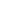  (Municipio, día, mes y año)Señores											 Secretaría de Desarrollo Económico y SocialCaldas, AntioquiaAsunto: Solicitud de inscripción legal de dignatarios Junta de Acción Comunal Total ____ Parcial ____Cordial saludo.Los abajo firmantes, Presidente y Secretario de la JUNTA DE ACCIÓN COMUNAL ____________________________ del Municipio de _________________, Departamento de Antioquia, República de Colombia, con Personería Jurídica número_________ del día _____ del mes de _______________ del año _________, otorgada por ___________________________; les solicitamos muy comedidamente inscribir los Dignatarios elegidos en reunión de Asamblea General de afiliados a la Junta, como aparecen en la copia del acta adjunta, realizada el día ____, del mes de _______________, del año ______, con los cargos, nombres y apellidos, documento de identificación y el oficio o profesión de cada Dignatario elegido.Atentamente,Se anexa:Acta (copia original) de la elección del tribunal de garantías, debidamente firmada por el presidente y secretario de la asamblea.Listado de asistencia a la asamblea de elección de tribunal de garantías debidamente diligenciado y firmado.Formato de presentación de las planchas/listas según lo establecido en los estatutos.Acta (copia original) de la elección de dignatarios, debidamente firmada por el presidente y secretario de la asamblea y los integrantes del tribunal de Garantías.Listado de asistentes a la asamblea de elección de dignatarios debidamente diligenciado y firmado. Certificado sobre parentesco (si lo hay), de los dignatarios elegidos para la junta, expedido por el órgano comunal competente para el caso, según se establezca en los estatutos.Fotocopia de los documentos de identidad de los nuevos dignatarios.Nombre:  NombreFirma:  FirmaCC:   CCTeléfono:  Teléfono:Presidente(a) electoPresidente(a) electo Secretario(a) electo Secretario(a) electo